Publicado en Murcia el 07/01/2022 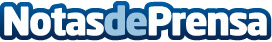 Repara tu Deuda Abogados cancela 90.975 € en Murcia con la Ley de la Segunda OportunidadEs el despacho de abogados que más deuda ha exonerado al superar los 65 millones de eurosDatos de contacto:David Guerrero655 95 67 35Nota de prensa publicada en: https://www.notasdeprensa.es/repara-tu-deuda-abogados-cancela-90-975-en Categorias: Nacional Derecho Finanzas Sociedad Murcia http://www.notasdeprensa.es